Amoret’s Personal Legend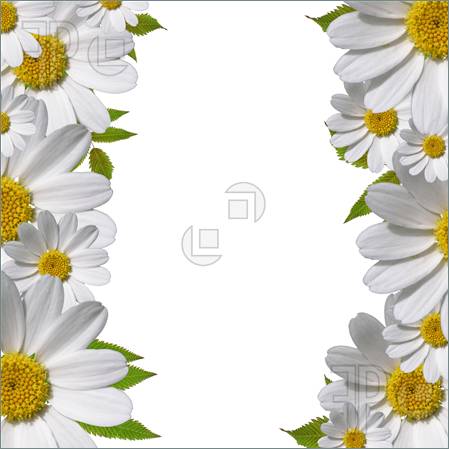 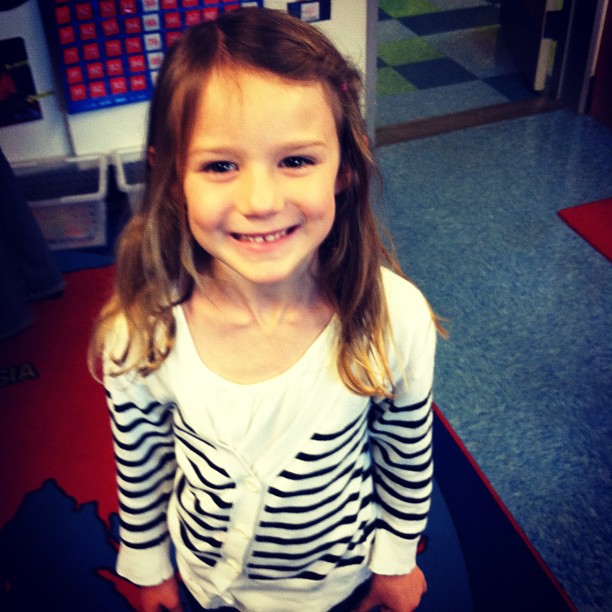 Hannah RossTaurus Myles- HendricksHTHI 9th Grade HumanitiesMarch 15th 2012